The Public Utilities Commission of TELECOMMUNICATIONS FILING FORM (Effective: 9-2-2015)This form is intended to be used with most types of required filings.  It provides check boxes with rule references for the most common types of filings.It does not replace or supersede Commission rules in any way.  In the Matter of the Application of CenturyTel of Ohio, Inc.	 d/b/a CenturyLink to eliminate interest deposits. 						)))  )TRF Docket No. 90-5010-TP-TRF		Case No. 16-	1491-TP-	ATA		   		NOTE: Unless you have reserved a Case #, leave the “Case No”fields BLANK.Motion for protective order included with filing?   Yes    NoMotion for waiver(s) filed affecting this case?   Yes    No [Note:  Waivers may toll any automatic timeframe.]Notes:Section I and II are Pursuant to Chapter 4901:1-6 OAC.Section III – Carrier to Carrier is Pursuant to 4901:1-7 OAC,  and Wireless is Pursuant to 4901:1-6-24 OAC.Section IV – Attestation.Indicate the Carrier Type and the reason for submitting this form by checking the boxes below.  (2)  For requirements for various applications, see the identified section of Ohio Administrative Code Section 4901 and/or the supplemental application form noted.(3)  Information regarding the number of copies required by the Commission may be obtained from the Commission’s web site at www.puco.ohio.gov under the docketing information system section, by calling the docketing division at 614-466-4095, or by visiting the docketing division at the offices of the Commission.(4)  An Incumbent Local Exchange Carrier (ILEC) offering basic local exchange service (BLES) outside its traditional service area should choose CLEC designation when proposing to offer BLES outside its traditional service area or when proposing to make changes to that service. All Filings that result in a change to one or more tariff pages require, at a minimum, the following exhibits.  Section I – Part I - Common FilingsSection I – Part II – Customer Notification Offerings Pursuant to Chapter 4901:1-6-7 OACSection I – Part III –IOS Offerings Pursuant to Chapter 4901:1-6-22 OACSection II – Part I – Carrier Certification - Pursuant to Chapter 4901:1-6-08, 09 & 10 OAC*Supplemental Certification forms can be found on the Commission Web Page. Section II – Part II – Certificate Status & Procedural* Other exhibits may be required under the applicable rule(s). ACN, ACO, AMT, ATC, ATR and CIO applications see the 4901:1-6-29 Filing Requirements on the Commission's Web Page for a complete list of exhibits.Section III – Carrier to Carrier (Pursuant to 4901:1-7),  and Wireless (Pursuant to 4901:1-6-24)Section IV. – AttestationRegistrant hereby attests to its compliance with pertinent entries and orders issued by the Commission.OrMake such filing electronically as directed in Case No 06-900-AU-WVRName of Registrant(s)  CenturyTel of Ohio, Inc.									Name of Registrant(s)  CenturyTel of Ohio, Inc.									Name of Registrant(s)  CenturyTel of Ohio, Inc.									DBA(s) of Registrant(s)  CenturyLink										DBA(s) of Registrant(s)  CenturyLink										DBA(s) of Registrant(s)  CenturyLink										Address of Registrant(s) 100 CenturyLink Drive, Monroe, LA 71203							Address of Registrant(s) 100 CenturyLink Drive, Monroe, LA 71203							Address of Registrant(s) 100 CenturyLink Drive, Monroe, LA 71203							Company Web Address  www.centurylink.com/tariffs								Company Web Address  www.centurylink.com/tariffs								Company Web Address  www.centurylink.com/tariffs								Regulatory Contact Person(s)  Josh Motzer				Phone 614-221-5354Fax 614-224-3902Regulatory Contact Person’s Email Address  Josh.Motzer@CenturyLink.com						Regulatory Contact Person’s Email Address  Josh.Motzer@CenturyLink.com						Regulatory Contact Person’s Email Address  Josh.Motzer@CenturyLink.com						Contact Person for Annual Report  Ken Buchan						Contact Person for Annual Report  Ken Buchan						Phone 318-362-1538Address (if different from above)  Address (if different from above)  Address (if different from above)  Consumer Contact Information  Donna Powell						Consumer Contact Information  Donna Powell						Phone 800-788-3500Address (if different from above)                                                                                                                                                  Address (if different from above)                                                                                                                                                  Address (if different from above)                                                                                                                                                  ExhibitDescription:AThe tariff pages subject to the proposed change(s) as they exist before the change(s)BThe Tariff pages subject to the proposed change(s), reflecting the change, with the change(s) marked in the right margin.CA short description of the nature of the change(s), the intent of the change(s), and the customers affected.DA copy of the notice provided to customers, along with an affidavit that the notice was provided according to the applicable rule(s).Carrier Type     Other (explain below)  For Profit ILEC Not For Profit ILEC  CLECChange terms & conditions of existing BLES  ATA 1-6-14(H)(Auto 30 days)  ATA 1-6-14(H)(Auto 30 days)  ATA 1-6-14(H)(Auto 30 days)Introduce non-recurring charge, surcharge, or fee to BLES  ATA 1-6-14(H)(Auto 30 days)Introduce or Increase Late Payment  ATA  1-6-14(I)(Auto 30 days)  ATA  1-6-14(I)(Auto 30 days)  ATA  1-6-14(I)(Auto 30 days)Revisions to BLES Cap.  ZTA 1-6-14(F)(0 day Notice)Introduce BLES or expand local service area (calling area)  ZTA 1-6-14(H)(0 day Notice)  ZTA 1-6-14(H)(0 day Notice)  ZTA 1-6-14(H)(0 day Notice)Notice of no obligation to construct facilities and provide BLES  ZTA 1-6-27(C)(0 day Notice)  ZTA 1-6-27(C)(0 day Notice)Change BLES Rates   TRF 1-6-14(F)(0 day Notice)  TRF 1-6-14(F)(4)(0 day Notice)  TRF 1-6-14(G)(0 day Notice)To obtain BLES pricing flexibility BLS 1-6-14 (C)(1)(c) (Auto 30 days)Change in boundary  ACB 1-6-32(Auto 14 days)  ACB 1-6-32(Auto 14 days)Expand service operation area  TRF 1-6-08(G)(0 day)BLES withdrawal  ZTA 1-6-25(B)(0 day Notice)Other*  Type of NoticeDirect MailBill InsertBill NotationElectronic Mail  15-day Notice  30-day NoticeDate Notice Sent: Date Notice Sent: Date Notice Sent: Date Notice Sent: Date Notice Sent: IOSIntroduce New Tariff ChangePrice ChangeWithdraw  IOSCertificationILEC(Out of Territory) CLECTelecommunications Service Provider Not Offering LocalCESTCCETC* See Supplemental form  ACE 1-6-08* (Auto 30- day) ACE 1-6-08*(Auto 30 day)  ACE 1-6-08*(Auto 30 day)  ACE 1-6-10(Auto 30 day)  UNC1-6-09*(Non-Auto)Certificate StatusILECCLECTelecommunications Service Provider Not Offering LocalAbandon all Services  ABN 1-6-26(Auto 30 days)  ABN 1-6-26(Auto 30 days)Change of Official Name *  ACN 1-6-29(B)(Auto 30 days)  ACN 1-6-29(B)(Auto 30 days)  CIO 1-6-29(C)(0 day Notice)Change in Ownership  *  ACO 1-6-29(E)(Auto 30 days)  ACO 1-6-29(E)(Auto 30 days)  CIO 1-6-29(C)(0 day Notice)Merger  *  AMT 1-6-29(E)(Auto 30 days)  AMT 1-6-29(E)(Auto 30 days)  CIO 1-6-29(C)(0 day Notice)Transfer a Certificate  *  ATC 1-6-29(B)(Auto 30 days)  ATC 1-6-29(B)(Auto 30 days)  CIO 1-6-29(C)(0 day Notice)Transaction for transfer or lease of property, plant or business  *  ATR 1-6-29(B)(Auto 30 days)  ATR 1-6-29(B)(Auto 30 days)  CIO 1-6-29(C)(0 day Notice)Carrier to CarrierILECCLECInterconnection agreement, or amendment to an approved agreement  NAG  1-7-07(Auto 90 day)  NAG   1-7-07(Auto 90 day)Request for Arbitration  ARB   1-7-09(Non-Auto)  ARB    1-7-09(Non-Auto)Introduce or change c-t-c service tariffs,   ATA    1-7-14(Auto 30 days)  ATA    1-7-14(Auto 30 days)Request rural carrier exemption, rural carrier suspension or modification   UNC1-7-04 or 05(Non-Auto) Changes in rates, terms & conditions to Pole Attachment, Conduit Occupancy and Rights-of-Way.  ATA  1-3-04(Auto 30 days)Wireless Providers   See 4901:1-6-24 RCC  [Registration & Change in Operations] (0 day) NAG [Interconnection Agreement or Amendment] (Auto 90 days)AFFIDAVITCompliance with Commission Rules AFFIDAVITCompliance with Commission Rules I am an officer/agent of the applicant corporation, CenturyLink, and am authorized to make this statement on its behalf.I am an officer/agent of the applicant corporation, CenturyLink, and am authorized to make this statement on its behalf.Please Check ALL that apply: I attest that these tariffs comply with all applicable rules for the state of Ohio.  I understand that tariff notification filings do not imply Commission approval and that the Commission’s rules as modified and clarified from time to time, supersede any contradictory provisions in our tariff.  We will fully comply with the rules of the state of Ohio and understand that noncompliance can result in various penalties, including the suspension of our certificate to operate within the state of Ohio. I attest that customer notices accompanying this filing form were sent to affected customers, as specified in Section II,  in accordance with Rule 4901:1-6-7, Ohio Administrative Code.I declare under penalty of perjury that the foregoing is true and correct.Please Check ALL that apply: I attest that these tariffs comply with all applicable rules for the state of Ohio.  I understand that tariff notification filings do not imply Commission approval and that the Commission’s rules as modified and clarified from time to time, supersede any contradictory provisions in our tariff.  We will fully comply with the rules of the state of Ohio and understand that noncompliance can result in various penalties, including the suspension of our certificate to operate within the state of Ohio. I attest that customer notices accompanying this filing form were sent to affected customers, as specified in Section II,  in accordance with Rule 4901:1-6-7, Ohio Administrative Code.I declare under penalty of perjury that the foregoing is true and correct.Executed on July 1, 2016 at Monroe, Louisiana 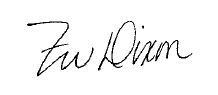 Executed on July 1, 2016 at Monroe, Louisiana */s/                                      , Regulatory Operations AnalystJuly 1, 2016This affidavit is required for every tariff-affecting filing.   It may be signed by counsel or an officer of the applicant, or an authorized agent of the applicant.This affidavit is required for every tariff-affecting filing.   It may be signed by counsel or an officer of the applicant, or an authorized agent of the applicant.VERIFICATIONVERIFICATIONI, Zarneisha Dixon verify that I have utilized the Telecommunications Filing Form for most proceedings provided by the Commission and that all of the information submitted here, and all additional information submitted in connection with this case, is true and correct to the best of my knowledge.I, Zarneisha Dixon verify that I have utilized the Telecommunications Filing Form for most proceedings provided by the Commission and that all of the information submitted here, and all additional information submitted in connection with this case, is true and correct to the best of my knowledge.*/s/                                      , Regulatory Operations AnalystJuly 1, 2016 *Verification is required for every filing. It may be signed by counsel or an officer of the applicant, or an authorized agent of the applicant.*Verification is required for every filing. It may be signed by counsel or an officer of the applicant, or an authorized agent of the applicant.Send your completed Application Form, including all required attachments as well as the required number of copies, to:Public Utilities Commission of OhioAttention: Docketing DivisionSend your completed Application Form, including all required attachments as well as the required number of copies, to:Public Utilities Commission of OhioAttention: Docketing Division